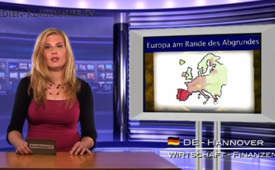 Europa am Rande des Abgrunds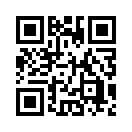 Praktisch jeden Monat fällt das
Haushaltsdefizit Griechenlands
höher aus als prognostiziert...Praktisch jeden Monat fällt das
Haushaltsdefizit Griechenlands
höher aus als prognostiziert – inzwischen
nicht mehr wegen angeblich
mangelhafter, sondern
aufgrund erfolgreicher Sparmaßnahmen,
welche die Wirtschaft
des Landes systematisch in den
Kollaps treiben. Immer wieder
wird auf Druck Berlins die gleiche
Krisenspirale abgespult:
Athen erhält ein Hilfspaket und
muss im Gegenzug drastische
Sparmaßnahmen umsetzen (Lohnsenkungen,
Entlassungen, verringerte
Sozialleistungen usw.). Das
verstärkt die Rezession, vergrößert
das Heer der Arbeitslosen
und lässt die Wirtschaft einbrechen.
Steuereinnahmen sinken,
anschwellende Arbeitslosigkeit
treibt die Staatsausgaben in die
Höhe, das Haushaltsdefizit steigt
an, erneute Sparprogramme werden
gefordert. Eine ähnliche Entwicklung
zeichnet sich inzwischen
deutlich in Portugal und in
Spanien und ansatzweise in der
gesamten Eurozone ab. Wenn
überall plötzlich gleiches geschieht,
riecht es stark nach Planmäßigkeit
… wer aber genau sind
die Planer?von afQuellen:www.kommunisten-online.de/blackchanel/griechenland3.htmDas könnte Sie auch interessieren:---Kla.TV – Die anderen Nachrichten ... frei – unabhängig – unzensiert ...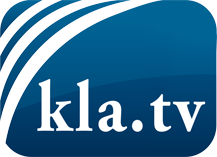 was die Medien nicht verschweigen sollten ...wenig Gehörtes vom Volk, für das Volk ...tägliche News ab 19:45 Uhr auf www.kla.tvDranbleiben lohnt sich!Kostenloses Abonnement mit wöchentlichen News per E-Mail erhalten Sie unter: www.kla.tv/aboSicherheitshinweis:Gegenstimmen werden leider immer weiter zensiert und unterdrückt. Solange wir nicht gemäß den Interessen und Ideologien der Systempresse berichten, müssen wir jederzeit damit rechnen, dass Vorwände gesucht werden, um Kla.TV zu sperren oder zu schaden.Vernetzen Sie sich darum heute noch internetunabhängig!
Klicken Sie hier: www.kla.tv/vernetzungLizenz:    Creative Commons-Lizenz mit Namensnennung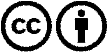 Verbreitung und Wiederaufbereitung ist mit Namensnennung erwünscht! Das Material darf jedoch nicht aus dem Kontext gerissen präsentiert werden. Mit öffentlichen Geldern (GEZ, Serafe, GIS, ...) finanzierte Institutionen ist die Verwendung ohne Rückfrage untersagt. Verstöße können strafrechtlich verfolgt werden.